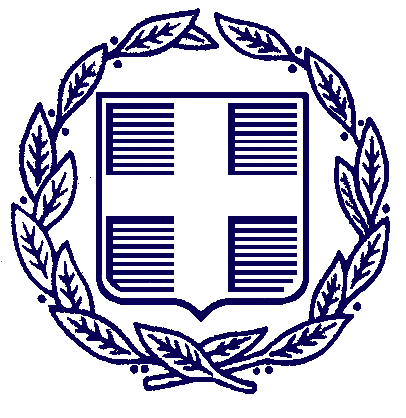 ΕΛΛΗΝΙΚΗ ΔΗΜΟΚΡΑΤΙΑ                                             NOMOΣ XIOYΔΗΜΟΣ ΧΙΟΥ                                                           ΔΙΕΥΘΥΝΣΗ ΚΟΙΝΩΝΙΚΗΣ ΠΡΟΣΤΑΣΙΑΣΠΑΙΔΕΙΑΣ ΚΑΙ ΠΟΛΙΤΙΣΜΟΥ                                      ΤΕΧΝΙΚΗ  ΠΕΡΙΓΡΑΦΗΜε τη μελέτη αυτή προβλέπεται η προμήθεια ενός  ψυγειοκαταψύκτη  για τις ανάγκες του Κοινωνικού Φαρμακείου του Δήμου Χίου.Αναλυτικότερα θα γίνει προμήθεια :Ενός ψυγειοκαταψύκτη (δίπορτο) no frost ,ενεργειακής κλάσης τουλάχιστο Α+ ,συνολικής χωρητικότητας τουλάχιστον 260 lt, με χωρητικότητα συντήρησης τουλάχιστον 200lt,και καταψύκτη τουλάχιστον 60lt  ,ΥΧΠΧΒ 176 cmX60cmΧ63cmH  συνολική τιμή του ψυγειοκαταψύκτη (περιλαμβανομένου του Φ.Π.Α)Είναι στα 370,00€ και θα καλυφθεί από το Πρόγραμμα ΕΣΠΑ και από τον ΚΑ εξόδων 60-7135.001 «Προμήθεια Πάγιου εξοπλισμού Κοινωνικού Φαρμακείου Χίου »                                                                         Χίος,        / 04 /2018    Η ΣΥΝΤΑΞΑΣ                        ΕΛΕΓΧΘΗΚΕ                    ΘΕΩΡΗΘΗΚΕ Η ΤΜΗΜΑΤΑΡΧΗΣ          Η ΤΜΗΜΑΤΑΡΧΗΣ            Ο ΔΙΕΥΘΥΝΤΗΣΚΑΛ.ΡΟΥΣΑΚΗ                      ΚΑΛ.ΡΟΥΣΑΚΗ             ΠΑΝ.ΠΕΝΤΑΚΗΣ